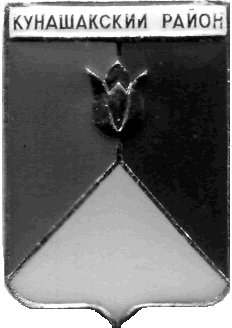 
СОБРАНИЕ ДЕПУТАТОВКУНАШАКСКОГО МУНИЦИПАЛЬНОГО РАЙОНАЧЕЛЯБИНСКОЙ ОБЛАСТИРЕШЕНИЕ11 заседание«08» декабря 2021г. № 112О Реестре наказов избирателей депутатам  Собрания депутатов Кунашакского  муниципального района, к исполнению на 2020 - 2025 годыЗаслушав информацию начальника информационно-аналитического отдела Собрания депутатов Кунашакского муниципального района 
Гиматова И.Ш. об исполнении наказов избирателей депутатам Собрания депутатов Кунашакского муниципального района, к исполнению на 2020 - 2025 годы, руководствуясь Федеральным законом  от 06.10.2003 г. №131-ФЗ «Об общих принципах организации местного самоуправления в Российской Федерации» и Уставом Кунашакского муниципального района, Собрание депутатов Кунашакского муниципального районаРЕШАЕТ:1. Информацию об исполнении наказов избирателей депутатам Собрания депутатов Кунашакского муниципального района, к исполнению на 2020 - 2025 годы, принять к сведению.2. Настоящее решение вступает в силу со дня его подписания и подлежит опубликованию в средствах массовой информации.ПредседательСобрания депутатов							            Н.В. Гусева